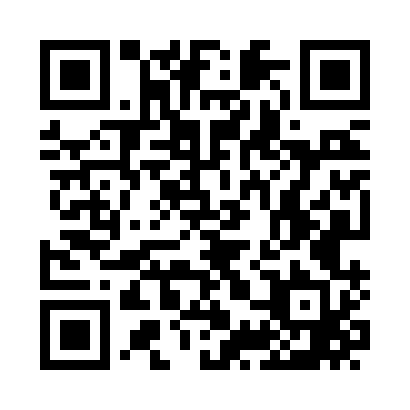 Prayer times for Cowans Ferry, North Carolina, USAWed 1 May 2024 - Fri 31 May 2024High Latitude Method: Angle Based RulePrayer Calculation Method: Islamic Society of North AmericaAsar Calculation Method: ShafiPrayer times provided by https://www.salahtimes.comDateDayFajrSunriseDhuhrAsrMaghribIsha1Wed5:116:291:185:048:099:262Thu5:106:281:185:048:109:283Fri5:096:271:185:048:109:294Sat5:076:261:185:048:119:305Sun5:066:251:185:048:129:316Mon5:056:241:185:048:139:327Tue5:046:231:185:048:149:338Wed5:026:221:185:058:159:349Thu5:016:211:185:058:159:3510Fri5:006:201:185:058:169:3611Sat4:596:191:185:058:179:3712Sun4:586:181:185:058:189:3913Mon4:576:171:185:058:199:4014Tue4:556:171:185:058:199:4115Wed4:546:161:185:058:209:4216Thu4:536:151:185:068:219:4317Fri4:526:141:185:068:229:4418Sat4:516:141:185:068:239:4519Sun4:506:131:185:068:239:4620Mon4:506:121:185:068:249:4721Tue4:496:121:185:068:259:4822Wed4:486:111:185:078:269:4923Thu4:476:101:185:078:269:5024Fri4:466:101:185:078:279:5125Sat4:456:091:185:078:289:5226Sun4:456:091:195:078:299:5327Mon4:446:081:195:078:299:5428Tue4:436:081:195:088:309:5529Wed4:436:081:195:088:319:5630Thu4:426:071:195:088:319:5731Fri4:426:071:195:088:329:57